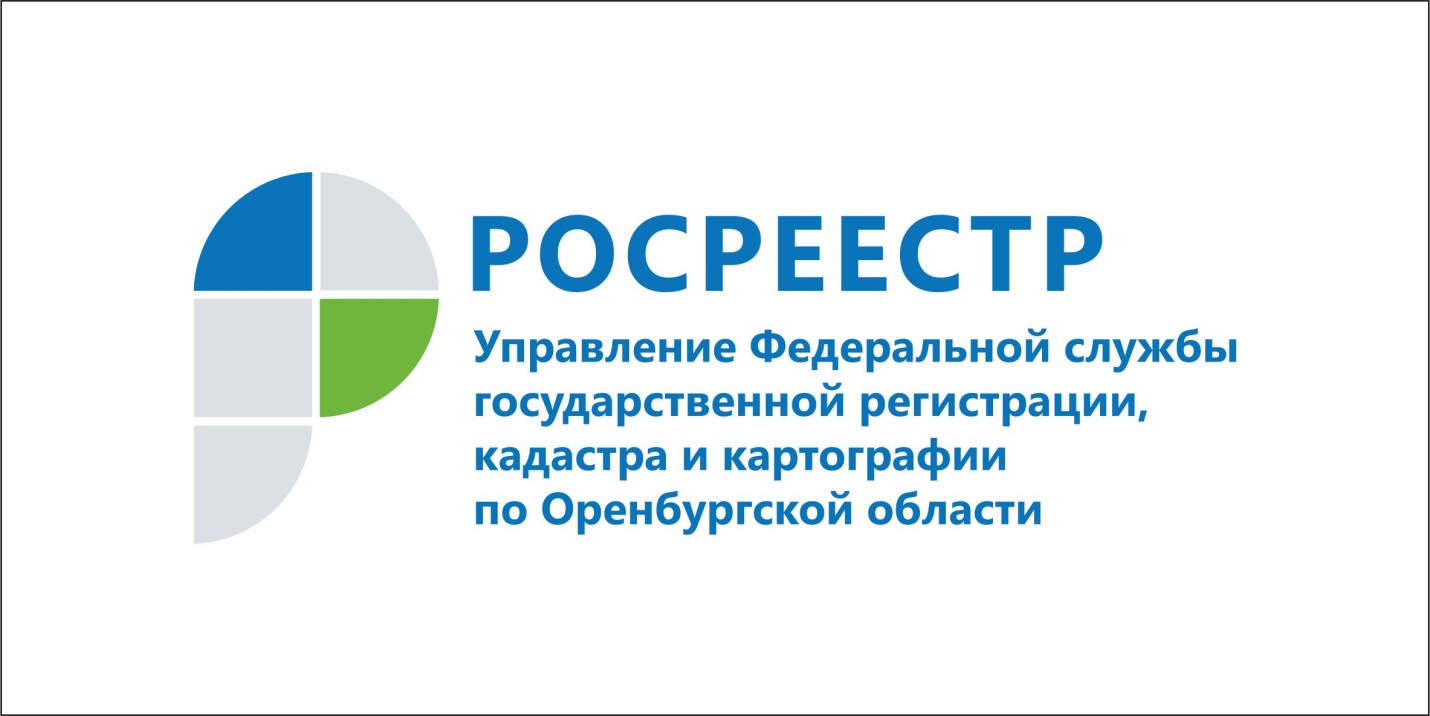 О КОРРУПЦИИ В РОСРЕЕСТРЕ ОРЕНБУРЖЦЫ МОГУТ СООБЩИТЬ ПО ТЕЛЕФОНУ, ИНТЕРНЕТУ И ЛИЧНО РУКОВОДСТВУ10.07.2018Управление Росреестра по Оренбургской области информирует оренбуржцев о нескольких способах сообщения о фактах коррупции среди сотрудников Управления и его территориальных подразделений.Сообщить о фактах коррупции можно:1) в электронной форме по e-mail: 56_upr@rosreestr.ru;2) в письменной форме:-на официальный почтовый ящик: 460000, г. Оренбург, ул. Пушкинская, 10, Управление Росреестра по Оренбургской области,-лично в канцелярию Управления по обозначенному адресу (кабинет № 103),-по факсу Управления 8(3532) 78-15-27,-в ходе личного приема руководящим составом Управления;3) по «телефону доверия» Управления 8 (3532) 77-16-25.Кроме того, руководство Управления Росреестра по Оренбургской области выражает заинтересованность в получении от граждан конкретных предложений, направленных на совершенствование работы по противодействию коррупции. Направлять предложения можно всеми перечисленными выше способами.Пресс-служба
Управления Росреестра
по Оренбургской области